АДМИНИСТРАЦИЯ  ВЕСЬЕГОНСКОГО  РАЙОНАТВЕРСКОЙ  ОБЛАСТИП  О  С  Т  А  Н  О  В  Л  Е  Н  И  Ег. Весьегонск20.07.2016                                                                                                                                 № 259п о с т а н о в л я ю:Внести в муниципальную программу муниципального образования Тверской области «Весьегонский район» «Информационное обеспечение населения Весьегонского района» на 2016 – 2018 годы, утверждённую постановлением администрации Весьегонского района от 31.12.2015 № 553, следующие изменения:а) в паспорте программы раздел «Объемы и источники финансирования муниципальной программы по годам ее реализации  в разрезе подпрограмм» изложить в следующей редакции:		б) главу 3 «Объем финансовых ресурсов, необходимый для реализации подпрограммы» подпрограммы «Совершенствование, развитие, повышение эффективности функционирования Автономной некоммерческой организации «Редакция газеты «Весьегонская жизнь»изложитьв следующей редакции:«Глава 3.Объем финансовых ресурсов, необходимый для реализации подпрограммы. Общий объем бюджетных ассигнований, выделенный на реализацию подпрограммы 1, составляет 3 093 237,00рублей.  Объем бюджетных ассигнований, выделенный на реализацию подпрограммы 1, по годам реализации муниципальной программы в разрезе задач, приведен в таблице 1.Таблица 1.»в) приложение 1 к муниципальной программе «Характеристика   муниципальной   программы муниципального образования  Тверской области «Весьегонский район» «Информационное обеспечение населения Весьегонского района» на 2016-2018 годы изложить в новой редакции (прилагается).2.Опубликовать настоящее постановление в газете «Весьегонская жизнь» и разместить на официальном сайте муниципального образования «Весьегонский район» в информационно-телекоммуникационной сети интернет.3.Настоящее постановление вступает в силу со дня его принятия и распространяет своё действие на правоотношения, возникшие с 28.06.2016 г.4.Контроль за исполнением настоящего постановления возложить на заместителя главы администрации района ЖивописцевуЕ.А.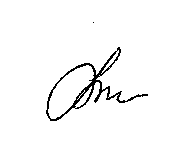 И.о. главы администрации района                                             А.А.ТихоновО внесении изменений в постановление администрации Весьегонского района от 31.12.2015  № 553Объемы и источники финансирования муниципальной программы по годам ее реализации  в разрезе подпрограммФинансирование программы осуществляется за счет средств районного бюджета в следующих объёмах (руб.):Всего по программе –3 093 237,002016 год – В том числе: 1 693 237,00 подпрограмма 1 – 1 693 237,002017 год – 700 000,00В том числе: подпрограмма 1 – 700 000,002018 год – 700 000,00В том числе: подпрограмма 1 – 700 000,00Годы реализации муниципальной программыОбъем бюджетных ассигнований, выделенный на реализацию подпрограммы  «Информационное обеспечение населения Весьегонского района» (рублей)Объем бюджетных ассигнований, выделенный на реализацию подпрограммы  «Информационное обеспечение населения Весьегонского района» (рублей)Итого,рублейГоды реализации муниципальной программыЗадача  1Повышение эффективности деятельности АНО «Редакция газеты «Весьегонская жизнь».Задача 2 «Субсидии на поддержку редакций районных и городских газет»2016 г.700 000,00993 237,001 693 237,002017 г.700 000,000,00700 000,002018 г.700 000,000,00700 000,00Всего, рублей2 100 000,00993 237,003 093 237,00